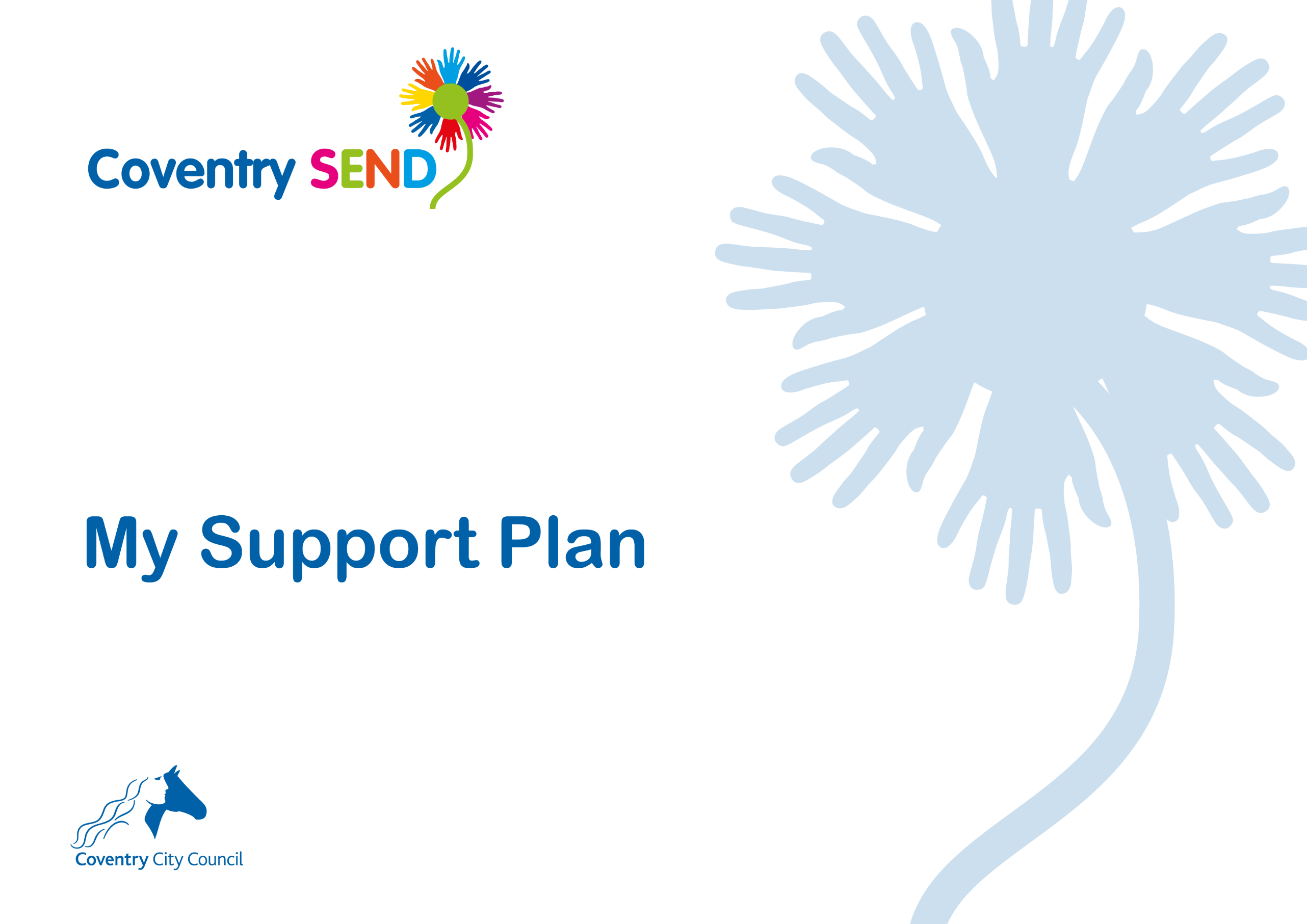 My ViewsMy Family’s ViewsMy TeamPeople in my family Professionals supporting me and my family Health and Social Care Details (if appropriate)My ProgressMy Strengths and Needs My Outcomes and Provision NameDate of BirthSettingPlan NumberPlan Start DatePlan Review DateNameRelationship Contributed to My Plan? Contributed to My Review?(if appropriate)Parental responsibilityY/N
Name
Role
Agency
Contributed to My Plan?Contributed to My Review? (if appropriate)My Health Needs (including confirmed diagnoses) My Health Needs (including confirmed diagnoses) My Health Needs (including confirmed diagnoses) My Health Needs (including confirmed diagnoses) My Health Needs (including confirmed diagnoses) Diagnosis / Disability Diagnosed ByDiagnosed ByIs medication taken for disability/diagnosis?Y/NIs this medication taken during school hours?Other health issues My Social Care Needs  My Social Care Needs  My Social Care Needs  My Social Care Needs  My Social Care Needs  Social Care Processes in operation: Social Care Processes in operation: Local authority responsible:Local authority responsible:Other plans:Other plans:
Area of Learning  
Attainment prior to beginning 
My Support Plan

Attainment at review of plan
 Personal, Social and Emotional Development Communication and Language Physical and Sensory Development  Cognition and Learning To be completed at the plan writing meetingTo be completed at the plan writing meetingTo be completed at the Review MeetingTo be completed at the Review MeetingOutcomes SoughtEducational provision to meet my outcomesWas the agreed support fully implemented?Has the outcome been achieved?